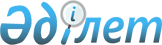 Об утверждении положения государственного учреждения "Аккайынский районный отдел строительства, архитектуры и градостроительства"
					
			Утративший силу
			
			
		
					Постановление акимата Аккайынского района Северо-Казахстанской области от 12 июня 2015 года № 155. Зарегистрировано Департаментом юстиции Северо-Казахстанской области 9 июля 2015 года № 3301. Утратило силу постановлением акимата Аккайынского района Северо-Казахстанской области от 28 ноября 2016 года № 303      Сноска. Утратило силу постановлением акимата Аккайынского района Северо-Казахстанской области от 28.11.2016 № 303 (вводится в действие по истечении десяти календарных дней после дня его первого официального опубликования).

      В соответствии со статьями 31, 37 Закона Республики Казахстан от 23 января 2001 года "О местном государственном управлении и самоуправлении в Республике Казахстан", статьей 124 Закона Республики Казахстан от 1 марта 2011 года "О государственном имуществе", Указом Президента Республики Казахстан от 29 октября 2012 года № 410 "Об утверждении Типового положения государственного органа Республики Казахстан", акимат Аккайынского района Северо-Казахстанской области ПОСТАНОВЛЯЕТ:

      1. Утвердить положение государственного учреждения "Аккайынский районный отдел строительства, архитектуры и градостроительства" согласно приложению.

      2. Контроль за исполнением настоящего постановления возложить на руководителя государственного учреждения "Аккайынский районный отдел строительства, архитектуры и градостроительства" Шабаева А.В.

      3. Настоящее постановление вводится в действие по истечении десяти календарных дней после дня его первого официального опубликования.

 Положение о государственном учреждении "Аккайынский районный отдел строительства, архитектуры и градостроительства" 1. Общие положения      1. Государственное учреждение "Аккайынский районный отдел строительства, архитектуры и градостроительства", является государственным органом Республики Казахстан, осуществляющим руководство в сфере строительства, архитектуры и градостроительства на территории района.

      2. Государственное учреждение "Аккайынский районный отдел строительства, архитектуры и градостроительства" ведомств не имеет.

      3. Государственное учреждение "Аккайынский районный отдел строительства, архитектуры и градостроительства" осуществляет свою деятельность в соответствии с Конституцией Республики Казахстан, Законами Республики Казахстан, актами Президента и Правительства Республики Казахстан, иными нормативными правовыми актами, а также настоящим Положением.

      4. Государственное учреждение "Аккайынский районный отдел строительства, архитектуры и градостроительства" является юридическим лицом в организационно-правовой форме государственного учреждения, имеет печать и штампы со своим наименованием на государственном языке, фирменный бланк установленного образца, в соответствии с законодательством Республики Казахстан счета в органах казначейства. 

      5. Государственное учреждение "Аккайынский районный отдел строительства, архитектуры и градостроительства" вступает в гражданско-правовые отношения от собственного имени. 

      6. Государственное учреждение "Аккайынский районный отдел строительства, архитектуры и градостроительства" имеет право выступать стороной гражданско-правовых отношений от имени государства, если оно уполномочено на это в соответствии с законодательством.

      7. Государственное учреждение "Аккайынский районный отдел строительства, архитектуры и градостроительства" по вопросам своей компетенции в установленном законодательством порядке принимает решения, оформляемые приказами руководителя и другими актами предусмотренными законодательством Республики Казахстан.

      8. Структура и лимит штатной численности государственного учреждения "Аккайынский районный отдел строительства, архитектуры и градостроительства" утверждаются в соответствии с действующим законодательством.

      9. Учредителем государственного учреждения "Аккайынский районный отдел строительства, архитектуры и градостроительства" является акимат Аккайынского района Северо-Казахстанской области (БИН 931240000934).

      10. Место нахождения государственного учреждения "Аккайынский районный отдел строительства, архитектуры и градостроительства" 150300, Республика Казахстан, Северо-Казахстанская область, Аккайынский район, село Смирново, улица Зеленая 13.

      11. Полное наименование государственного органа - на государственном языке "Аққайың аудандық құрылыс, сәулет және қала құрылысы бөлімі" мемлекеттік мекемесі;

      на русском языке: государственное учреждение "Аккайынский районный отдел строительства, архитектуры и градостроительства".

      12. Настоящее Положение является учредительным документом государственного учреждения "Аккайынский районный отдел строительства, архитектуры и градостроительства".

      13. Финансирование деятельности государственного учреждения "Аккайынский районный отдел строительства, архитектуры и градостроительства" осуществляется из республиканского и местных бюджетов.

      14. Государственному учреждению "Аккайынский районный отдел строительства, архитектуры и градостроительства" запрещается вступать в договорные отношения с субъектами предпринимательства на предмет выполнения обязанностей, являющихся функциями государственного учреждения "Аккайынский районный отдел строительства, архитектуры и градостроительства".

      Если государственному учреждению "Аккайынский районный отдел строительства, архитектуры и градостроительства" законодательными актами предоставлено осуществлять приносящую доходы деятельность, то доходы, полученные от такой деятельности, направляются в доход государственного бюджета.

 2. Миссия, основные задачи, функции, права и обязанности государственного учреждения "Аккайынский районный отдел строительства, архитектуры и градостроительства"      15. Миссия государственного учреждения "Аккайынский районный отдел строительства, архитектуры и градостроительства":

      реализация государственной политики в сфере строительства, градостроительства и архитектуры в Аккайынском районе в соответствии с действующим законодательством Республики Казахстан.

      Целью государственного учреждения "Аккайынский районный отдел строительства, архитектуры и градостроительства" является создание благоприятной среды обитания и жизнедеятельности населения, развитый рынок услуг в сфере архитектуры, градостроительства и строительства района.

      Предметом деятельности государственного учреждения "Аккайынский районный отдел строительства, архитектуры и градостроительства" является осуществление функций местного государственного управления в области архитектуры, градостроительства и строительства в пределах границ (черты) населенных пунктов района.

      16. Задачи: 

      1) проведение государственной политики в области строительства, архитектуры, градостроительства на территории района;

      2) осуществление в пределах своей компетенции государственного регулирования строительной, архитектурной, градостроительной деятельности на территории района;

      3) осуществление государственных закупок по направлениям, входящим в компетенцию государственного органа;

      4) повышение качества оказания государственных услуг;

      5) обеспечение формирования социальной, инженерной инфраструктуры населенных пунктов и территорий;

      6) организация разработки проектов генеральных планов населенных пунктов района;

      7) подготовка предложений по размещению объектов и комплексов, предоставлению земельных участков для градостроительных целей предусмотренных законодательными актами Республики Казахстан;

      8) взаимодействие с территориальными подразделениями государственной экспертизы проектов, государственного архитектурно-строительного контроля и лицензирования по вопросам защиты государственных, общественных и частных интересов в сфере архитектурной, градостроительной и строительной деятельности;

      9) ведение государственного градостроительного кадастра соответствующего уровня;

      10) регулирование текущей застройки и благоустройства в районе;

      11) строительство, реконструкция объектов государственных органов;

      12) рациональная застройка территории и развитие населенных пунктов;

      13) повышение качества и конкурентоспособности отечественной строительной продукции;

      14) углубление интеграционных процессов в строительной деятельности;

      15) осуществление иных задач предусмотренных законодательством Республики Казахстан. 

      17. Функции: 

      1) государственное учреждение "Аккайынский районный отдел строительства, архитектуры и градостроительства" осуществляет управленческие функции некоммерческого характера в соответствии с Конституцией и законами Республики Казахстан, актами Президента и Правительства Республики Казахстан;

      2) ведение мониторинга строящихся (намечаемых к строительству) объектов и комплексов;

      3) оказание государственных услуг в порядке, установленных законодательством Республики Казахстан;

      4) обеспечение эффективного использования бюджетных средств и материальных ценностей согласно целевому назначению;

      5) подготовка оперативной информации, справок, отчетов по строительной, архитектурной, градостроительной деятельности;

      6) работа по обращениям физических и юридических лиц;

      7) разработка планов мероприятий по поручениям вышестоящих государственных органов, входящих в компетенцию отдела;

      8) представление в установленном порядке интересы государственного учреждения "Аккайынский районный отдел строительства, архитектуры и градостроительства" в судах Республики Казахстан;

      9) координация деятельности по реализации утвержденной в установленном законодательством порядке комплексной схемы градостроительного планирования территории района (проекта районной планировки), генеральных планов сельских населенных пунктов;

      10) информирование населения о планируемой застройке территории либо иных градостроительных изменениях;

      11) вынесение предложений по строительству, инженерной подготовке территории, благоустройству и озеленению, консервации строительства незавершенных объектов, проведению комплекса работ по постутилизации объектов районного значения;

      12) организация разработки и представление на утверждение районному маслихату схем градостроительного развития территории района, а также проектов генеральных планов сельских населенных пунктов;

      13) реализация градостроительных проектов, разрабатываемых для развития утвержденных генеральных планов (схем территориального развития) населенных пунктов;

      14) разработка предложений по выбору, предоставлению, а в случаях, предусмотренных законодательными актами, и изъятию для государственных нужд земельных участков для застройки или иного градостроительного освоения;

      15) разработка и согласование проектов правовых актов по вопросам архитектуры, градостроительства и строительства;

      16) проведение работы по соблюдению норм и правил планировки и застройки населенных пунктов района;

      17) выдача архитектурно-планировочного задания;

      18) реконструкция и строительство объектов образования, спорта, культуры, благоустройства, сельского хозяйства, инженерно-коммуникационных сетей, жилищно-коммунального хозяйства, системы водоснабжения на территории района;

      19) организация работ по сдаче законченных строительством объектов и передача их на баланс эксплуатирующих предприятий и организаций;

      20) осуществление приемки выполненных работ и оказанных услуг согласно договорных обязательств;

      21) осуществление иных функций в сфере архитектурной, градостроительной и строительной деятельности в пределах полномочий, установленных законодательными актами Республики Казахстан.

      18. Права и обязанности:

      1) вести служебную переписку с государственными и негосударственными органами и организациями по вопросам, отнесенным к ведению государственного учреждения "Аккайынский районный отдел строительства, архитектуры и градостроительства";

      2) запрашивать и получать от исполнительных органов района необходимые документы, информацию по вопросам, отнесенным к компетенции государственного учреждения "Аккайынский районный отдел строительства, архитектуры и градостроительства" на основании закона Республики Казахстан от 27 ноября 2000 года "Об административных процедурах", закона Республики Казахстан от 12 января 2007 года "О порядке рассмотрения обращений физических и юридических лиц";

      3) участвовать на заседаниях акимата района и районного маслихата, районных консультативно-совещательных органах по вопросам, входящим в компетенцию государственного учреждения "Аккайынский районный отдел строительства, архитектуры и градостроительства";

      4) обеспечить доступность регламентов оказания государственных услуг;

      5) обеспечить информированность потребителей о порядке оказания государственных услуг;

      6) рассматривать жалобы и предложения потребителей государственных услуг;

      7) в пределах своей компетенции принимать правовые акты;

      8) вносить на рассмотрение акима, акимата района и районного маслихата предложения по решению вопрсов, относящихся к их компетенций;

      9) предъявлять иски в суд;

      10) исполнять задачи и функции, возложенных на государственное учреждение "Аккайынский районный отдел строительства, архитектуры и градостроительства" в соответствии с действующим законодательством Республики Казахстан;

      11) осуществлять иные права и обязанности в соответствии с законодательством Республики Казахстан.

 3. Организация деятельности государственного учреждения "Аккайынский районный отдел строительства, архитектуры и градостроительства"      19. Руководство государственного учреждения "Аккайынский районный отдел строительства, архитектуры и градостроительства" осуществляется руководителем, который несет персональную ответственность за выполнение возложенных на государственное учреждение "Аккайынский районный отдел строительства, архитектуры и градостроительства" задач и осуществление им своих функций.

      20. Руководитель государственного учреждения "Аккайынский районный отдел строительства, архитектуры и градостроительства" назначается на должность и освобождается от должности акимом района.

      21. Полномочия руководителя государственного учреждения "Аккайынский районный отдел строительства, архитектуры и градостроительства":

      1) организовывает и руководит работой государственного учреждения "Аккайынский районный отдел строительства, архитектуры и градостроительства"; 

      2) утверждает планы работ государственного учреждения "Аккайынский районный отдел строительства, архитектуры и градостроительства";

      3) осуществляет без доверенности действия от имени государственного учреждения "Аккайынский районный отдел строительства, архитектуры и градостроительства", наделяет от имени государственного учреждения "Аккайынский районный отдел строительства, архитектуры и градостроительства" других работников полномочиями на совершение определенных действий в интересах государственного учреждения "Аккайынский районный отдел строительства, архитектуры и градостроительства";

      4) принимает и увольняет в соответствии с законодательством Республики Казахстан о государственной службе и Трудовым кодексом Республики Казахстан работников государственного учреждения "Аккайынский районный отдел строительства, архитектуры и градостроительства", применяет к ним, в установленном законом порядке, меры поощрения и дисциплинарного взыскания;

      5) издает приказы, подписывает служебную документацию в пределах своей компетенции, организует контроль за их исполнением;

      6) утверждает внутренний трудовой распорядок государственного учреждения;

      7) осуществляет контроль за соблюдением Закона Республики Казахстан "О государственной службе" в государственном учреждении "Аккайынский районный отдел строительства, архитектуры и градостроительства";

      8) осуществляет личный прием граждан, рассматривает обращения, заявления, жалобы граждан, принимает меры по защите прав и свобод граждан;

      9) осуществляет полномочия, предусмотренные законодательными актами Республики Казахстан;

      10) обеспечивает соблюдение законодательства о государственных гарантиях равных прав и равных возможностей мужчин и женщин;

      11) обеспечивает оказание государственных услуг в соответствии с действующим законодательством Республики Казахстан; 

      12) несет персональную ответственность за исполнение антикоррупционного законодательства;

      13) принимает меры по противодействию коррупции среди подчиненных, за непринятия которых несет персональную ответственность;

      14) обеспечивает учебу, подготовку, переподготовку и повышение квалификации кадров государственных служащих.

      Исполнение полномочий руководителя государственного учреждения "Аккайынский районный отдел строительства, архитектуры и градостроительства" в период его отсутствия осуществляется лицом, его замещающим в соответствии с действующим законодательством.

      22. Руководитель определяет полномочия своих специалистов в соответствии с действующим законодательством.

      23. Государственное учреждение "Аккайынский районный отдел строительства, архитектуры и градостроительства" возглавляется руководителем назначаемым на должность и освобождаемым от должности в соответсвии с действующим законодательством Республики Казахстан.

 4. Имущество государственного учреждения "Аккайынский районный отдел строительства, архитектуры и градостроительства"      24. Государственное учреждение "Аккайынский районный отдел строительства, архитектуры и градостроительства" может иметь на праве оперативного управления, обособленное имущество в случаях, предусмотренных законодательством.

      Имущество государственного учреждения "Аккайынский районный отдел строительства, архитектуры и градостроительства" формируется за счет имущества, переданного ему учредителем – акиматом Аккайынского района Северо-Казахстанской области, которое состоит из основных фондов и оборотных средств, а так же иного имущества (включая денежные доходы), приобретенного в результате собственной деятельности иных источников, не запрещенных законодательством Республики Казахстан.

      25. Имущество, закрепленное за государственным учреждением "Аккайынский районный отдел строительства, архитектуры и градостроительства" относится к коммунальной собственности. 

      26. Государственное учреждение "Аккайынский районный отдел строительства, архитектуры и градостроительства" не вправе самостоятельно отчуждать или иным способом распоряжаться закрепленным за ним имуществом и имуществом, приобретенным за счет средств, выданных ему по плану финансирования, если иное не установлено законодательством.

      Имущество государственного учреждения "Аккайынский районный отдел строительства, архитектуры и градостроительства" в случае ликвидации распределяется в соответствии с законодательством Республики Казахстан.

 5. Порядок внесения изменений и дополнений в учредительные документы государственного учреждения "Аккайынский районный отдел строительства, архитектуры и градостроительства"      27. Внесение изменений и дополнений в учредительные документы государственного учреждения "Аккайынский районный отдел строительства, архитектуры и градостроительства" осуществляются в соответствии с законодательством Республики Казахстан.

 6. Реорганизация и упразднение государственного учреждения "Аккайынский районный отдел строительства, архитектуры и градостроительства"      28. Реорганизация и упразднение государственного учреждения "Аккайынский районный отдел строительства, архитектуры и градостроительства" осуществляются в соответствии с законодательством Республики Казахстан.

 7. Режим работы государственного учреждения "Аккайынский районный отдел строительства, архитектуры и градостроительства" и взаимоотношения      29. Взаимоотношение между государственным учреждением "Аккайынский районный отдел строительства, архитектуры и градостроительства" и учредителем определяется и регулируется в соответствии с действующим законодательством Республики Казахстан.

      Взаимоотношения между администрацией государственного учреждения "Аккайынский районный отдел строительства, архитектуры и градостроительства" и его трудовым коллективом определяется в соответствии с действующим законодательством Республики Казахстан.

      30. Режим рабочего времени государственного учреждения "Аккайынский районный отдел строительства, архитектуры и градостроительства" устанавливается регламентом работы государственного учреждения "Аккайынский районный отдел строительства, архитектуры и градостроительства" и не должен противоречить нормам трудового законодательства Республики Казахстан.


					© 2012. РГП на ПХВ «Институт законодательства и правовой информации Республики Казахстан» Министерства юстиции Республики Казахстан
				
      Аким
Аккайынского района
Северо-Казахстанской области

Д. Байтулешов
Утверждено постановлением акимата Аккайынского района Северо-Казахстанской области от 12 июня 2015 года № 155